Your recent request for information is replicated below, together with our response.Details of all attacks which have taken place within Kelvingrove Park since 2017. I must first of all advise you that whilst crimes in Scotland are recorded in accordance with the Scottish Government Justice Department offence classification codes, there is no classification which aligns with the term ‘attack’.  This behaviour description could potentially align with any crime type, where there is a physical, violent or sexual element associated with the offence. As an alternative I have provided two information tables which set out the number of recorded and detected crimes within the specified locations for the requested time period. This data was recovered using a keyword search for 'Kelvingrove Park' and 'Botanic Gardens' to identify any relevant records recorded at that locus.  Please break this information down by month and nature of the attack, including the outcome of any charges which have been brought.Taking into account the explanation above, the associated information is set out in the attached document – ‘23-2373 Information’ refers. All statistics are provisional and should be treated as management information. All data have been extracted from Police Scotland internal systems and are correct as at 12/01/2024.If you require any further assistance please contact us quoting the reference above.You can request a review of this response within the next 40 working days by email or by letter (Information Management - FOI, Police Scotland, Clyde Gateway, 2 French Street, Dalmarnock, G40 4EH).  Requests must include the reason for your dissatisfaction.If you remain dissatisfied following our review response, you can appeal to the Office of the Scottish Information Commissioner (OSIC) within 6 months - online, by email or by letter (OSIC, Kinburn Castle, Doubledykes Road, St Andrews, KY16 9DS).Following an OSIC appeal, you can appeal to the Court of Session on a point of law only. This response will be added to our Disclosure Log in seven days' time.Every effort has been taken to ensure our response is as accessible as possible. If you require this response to be provided in an alternative format, please let us know.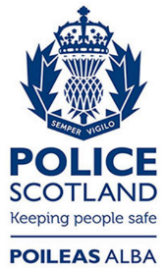 Freedom of Information ResponseOur reference:  FOI 23-3273Responded to:  xx January 2024